                в январе  в школе провели тотальный диктант посвященный                                                     к 100 летию Дагестана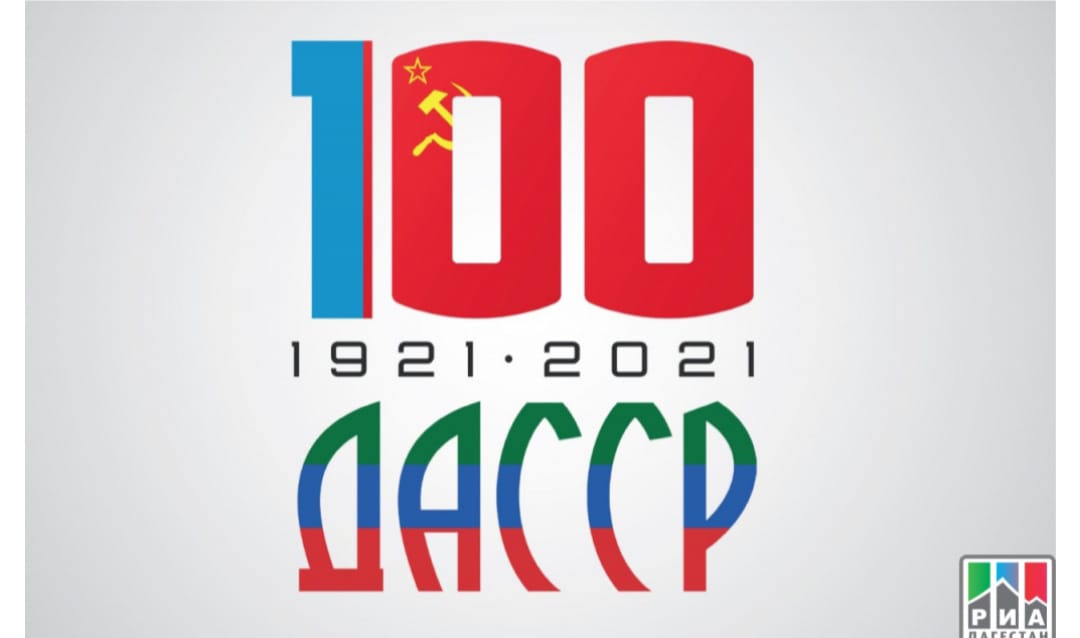 14 января провели в начальной школе21 января провели в 5-10 классах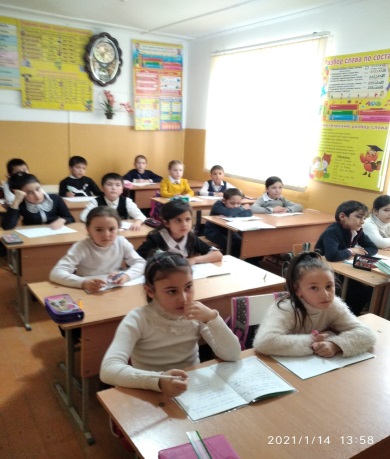 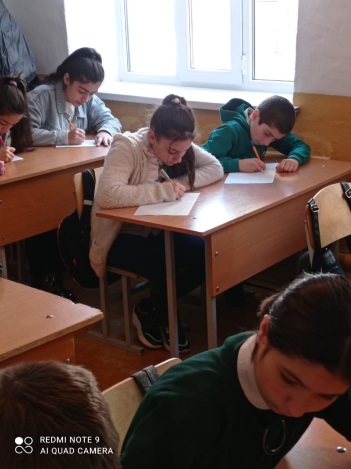 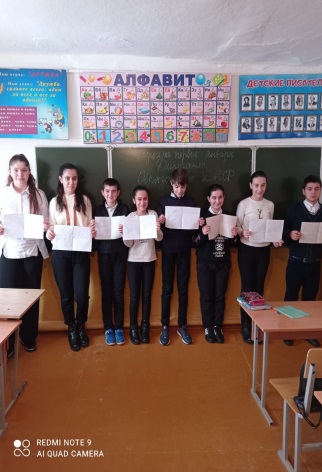 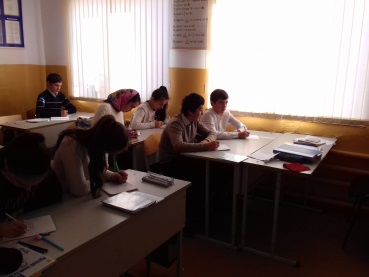 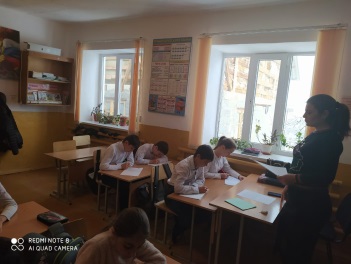 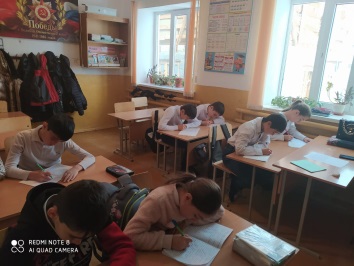 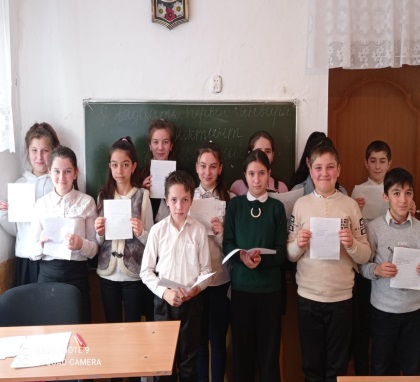 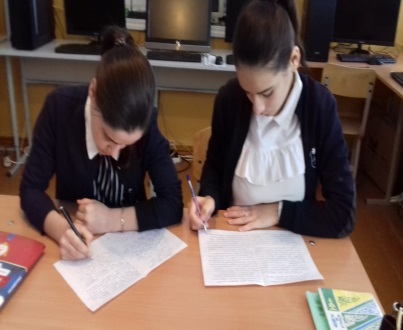 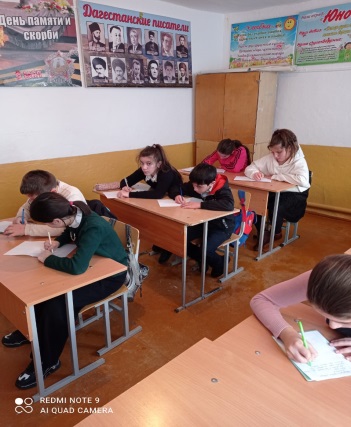 классКоличество учащихсяКоличество принявших участие в диктанте Ф.И.О. учителя2 – 4 классе4237Учителя русского языка 5-10 классе4039Учителя русского языка Итого8276Учителя русского языка 